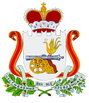 У К А ЗГУБЕРНАТОРА СМОЛЕНСКОЙ ОБЛАСТИП о с т а н о в л я ю:Внести в Положение о порядке и условиях назначения ежемесячной денежной выплаты на ребенка в возрасте от 3 до 7 лет включительно, утвержденное Указом Губернатора Смоленской области от 09.04.2020 № 39 (в редакции указов Губернатора Смоленской области от 29.05.2020 № 68, от 09.11.2020 № 143), следующие изменения:1) абзац первый пункта 11 дополнить словами «(далее – региональный портал)»;2) дополнить пунктом 121 следующего содержания:«121. В случае если заявитель и (или) его супруг (супруга) является сотрудником учреждений и органов уголовно-исполнительной системы Российской Федерации, органов федеральной службы безопасности, органов государственной охраны, органов внутренних дел Российской Федерации, заявителем одновременно с заявлением представляются в сектор Учреждения по месту жительства (месту пребывания) заявителя или МФЦ по месту жительства (месту пребывания) заявителя документы, подтверждающие наличие и размер доходов, предусмотренных абзацами вторым, третьим и восьмым пункта 2 Порядка расчета среднедушевого дохода семьи в целях предоставления ежемесячной денежной выплаты на ребенка в возрасте от 3 до 7 лет включительно, утвержденного постановлением Администрации Смоленской области от 15.05.2020 № 274. В случае подачи заявления заявителем из числа лиц, указанных в абзаце первом настоящего пункта, с использованием единого портала и (или) регионального портала заявитель в течение 5 рабочих дней со дня подачи заявления представляет в сектор Учреждения по месту жительства (месту пребывания) заявителя документы, подтверждающие наличие и размер доходов указанных лиц, предусмотренных абзацами вторым, третьим и восьмым пункта 2 Порядка расчета среднедушевого дохода семьи в целях предоставления ежемесячной денежной выплаты на ребенка в возрасте от 3 до 7 лет включительно, утвержденного постановлением Администрации Смоленской области от 15.05.2020 № 274.»;3) в подпункте 4 пункта 15 слова «ребенок зарегистрирован по другому адресу в пределах Смоленской области, но фактически» заменить словами «у ребенка отсутствует регистрация по месту жительства (месту пребывания) заявителя, но он фактически»;4) в пункте 18 слова «документ, указанный в подпункте 3 пункта 12» заменить словами «документы, указанные в подпункте 3 пункта 12 и пункте 121 (при наличии)»;5) в пункте 19 слова «документ, указанный в подпункте 3 пункта 12» в соответствующем падеже заменить словами «документы, указанные в подпункте 3 пункта 12 и пункте 121 (при наличии)» в соответствующем падеже;6) пункт 21 дополнить подпунктом 4 следующего содержания:«4) непредставление заявителем сведений в соответствии с пунктом 121 настоящего Положения.».                                                                                                         А.В. Островскийот  30.03.2021 № 35 О внесении изменений в Положение о порядке и условиях назначения ежемесячной денежной выплаты на ребенка в возрасте от 3 до 7 лет включительно 